               CFH at Work at East End Mobile Home Park  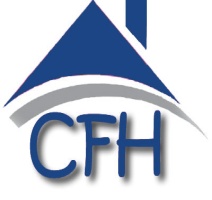 This Owner had to remove his enclosed porch                             Residents have put up with piles of dirt.  Every to allow equipment to get behind his unit to                               car and mobile home is covered with red dust.Install the new pipes.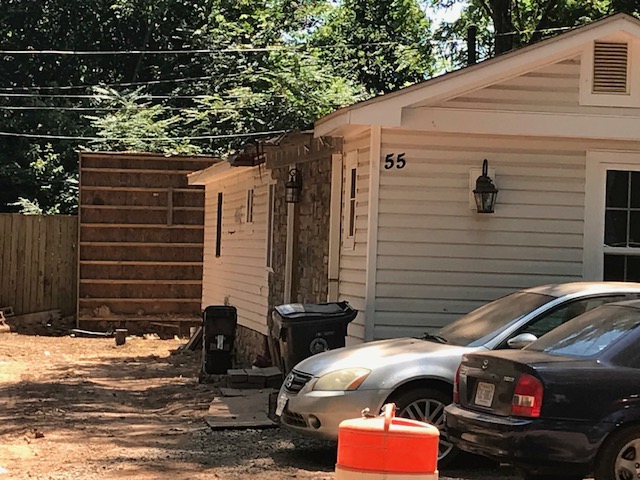 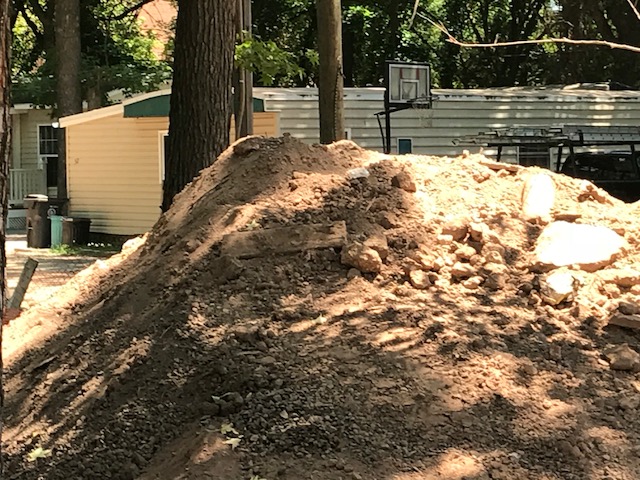 Piles of old cement and debris have been seen                            Families still grew flowers around the piles of all over the Park during construction.                                          dirt.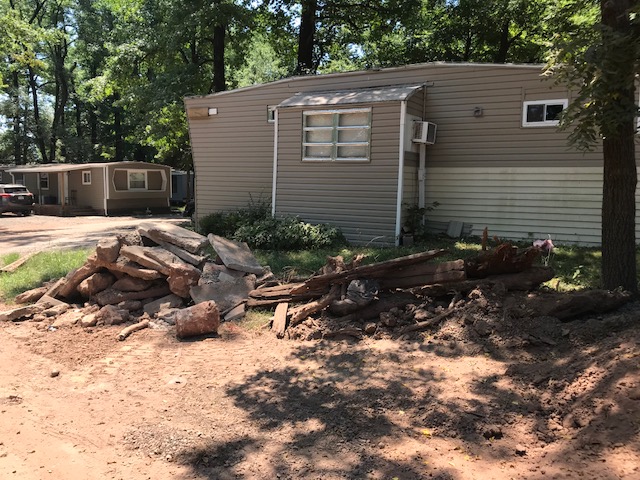 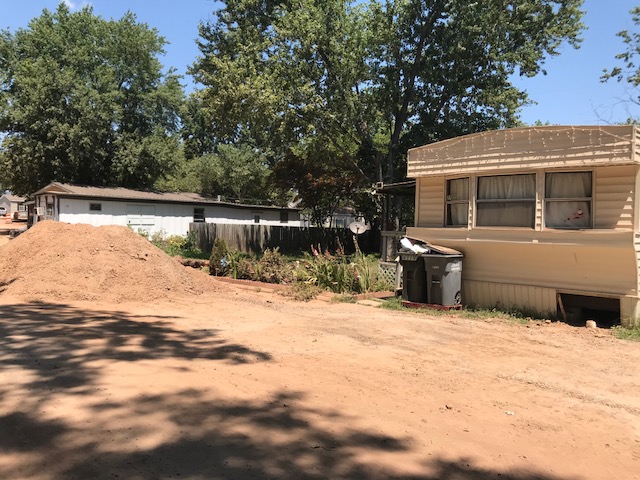 This Owner had put off remodeling and making               The Owner is repairing their storage shed just to Repairs until they were sure they could stay.                     the left of the mobile home.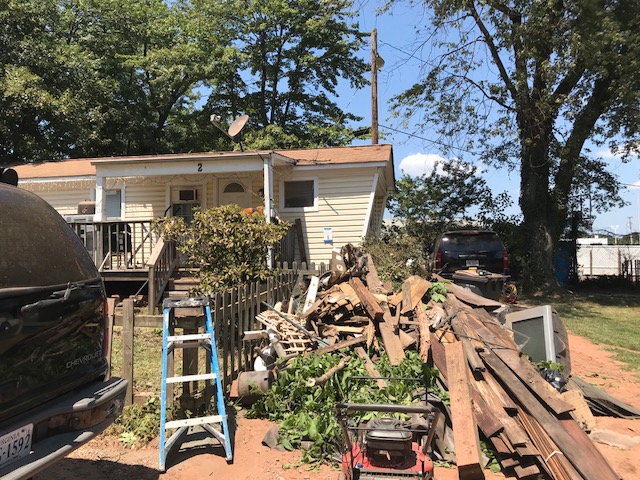 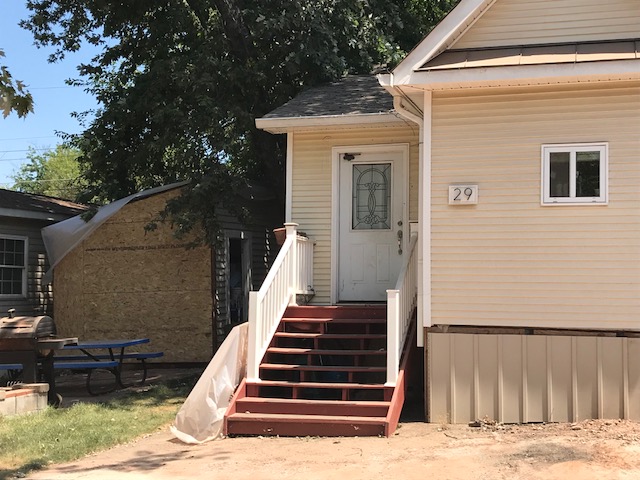 This was an abandoned home that was transferred to CFH upon acquisition.   CFH sold it to a young man Who is going to college and working; he and his Dad are totally remodeling – from new siding to new windows to a completely new interior, including new kitchen and new bath.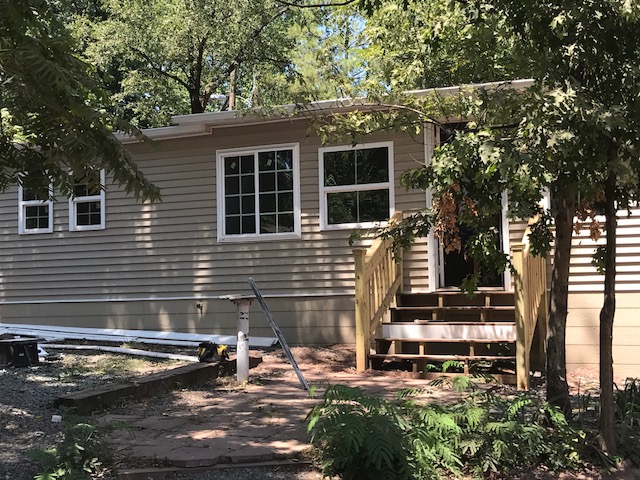             This is home!!!                                              This is home!!!                   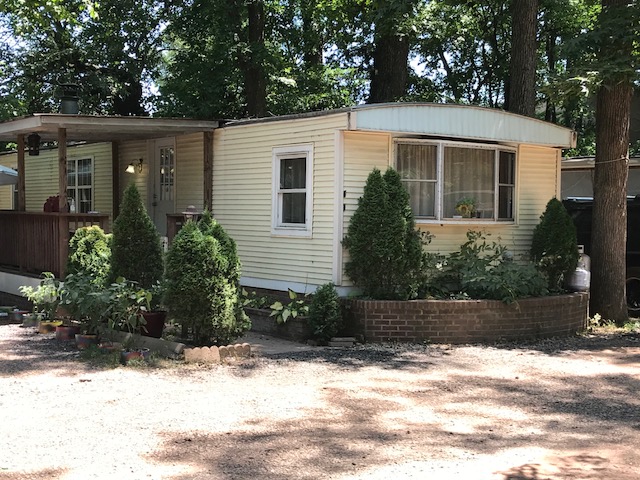 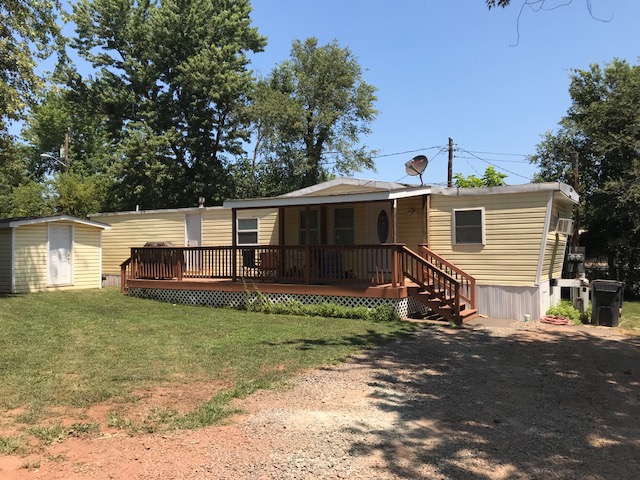             This is home!!!                                              This is home!!!                   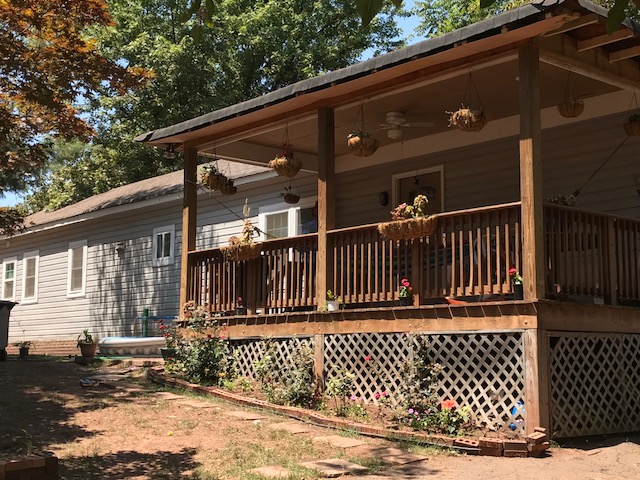 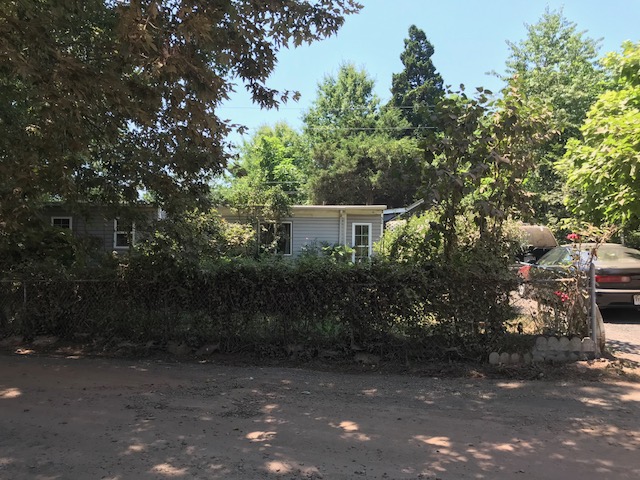 This is the future of East End – CFH envisions remodeling this little building to allow us tohost eductional workshops enhancing the skills of this working community.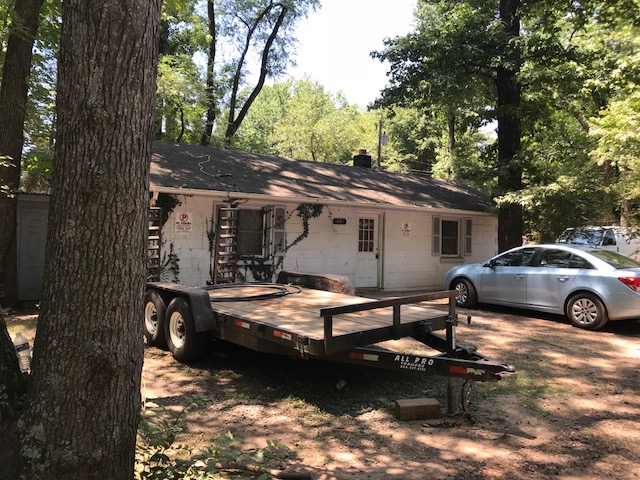 CFH – Catholics for Housingwww.cfhva.orginfo@cfhva.org703-221-4510